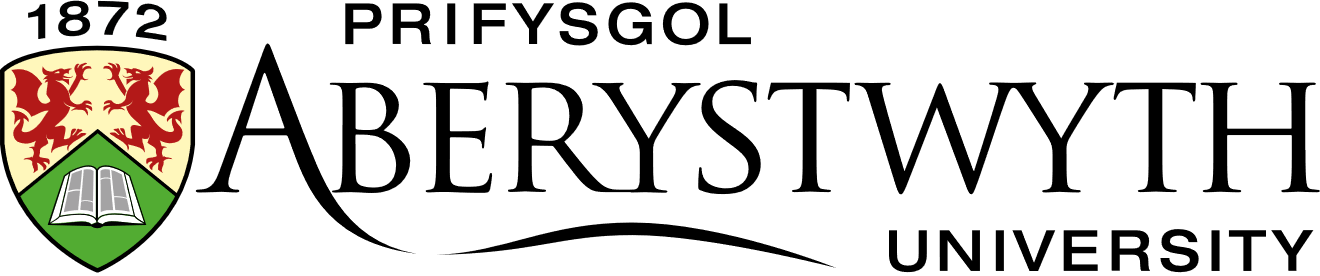 Dear Student,Thank you for enrolling on this Lifelong Learning course. This letter gives you some further information. If you have any questions, please contact either:The LLL Office: learning@aber.ac.uk The Tutor: Brian Dillon brd30@aber.ac.uk The Co-ordinator: Elin Mabbutt emm32@aber.ac.uk  We hope you enjoy the course.Best Wishes,The Lifelong Learning Team----------------------------------------------------------------------------------------------------------------GETTING STARTEDAberystwyth University Student AccountBefore you can begin your course, you need to activate your Aberystwyth University Student Account. After you pay and enrol, you will be sent your unique student number by the Lifelong Learning Administrator. This will enable you to obtain your student username and set a password for your student account. Having an account gives you many additional benefits such as access to the university library and online journals, an email address, and discounts for university services.Please watch this video (link) as it will give you all the instructions you will need to set up your student account. Once you have completed this process login to your Aberystwyth University email account hereOnline Learning Environment: BlackboardOnce you have an active username and password you can login to our online learning environment called Blackboard by going to https://blackboard.aber.ac.uk. This is where you can access the learning materials for your course, interact online with your tutor and other students and submit your assignments. Guide to Blackboard Ultra - Students  : Information Services , Aberystwyth UniversityMicrosoft TeamsYour course may include one or more live online learning webinars or seminars. If so, these will be held using the online platform Microsoft Teams. Like Blackboard, you can access Teams online by going to https://teams.microsoft.com/ and logging in with your Aberystwyth University student username and password. Although not essential, we would recommend you download the Microsoft Teams software onto your desktop. Once you have logged in, you can do this from the Microsoft Teams homepage. Click on the circle in the top right-hand corner of the screen and select Download the Desktop App.If an online meeting has been scheduled by your tutor you will receive an email to your University Email Account that will contain a link, which you can click on to join the meeting. Alternatively, if you go to your Calendar in Microsoft Teams, which is on the left-hand side of the screen, you will see a Join button appear by the meeting just before it begins, which you can click on.   If you haven’t used Microsoft Teams before I would recommend watching this one minute video (link) so you know what to expect. COURSE OUTLINETackling the pollution we produce as well as mitigating its effects has become a vital, global mission. On this module, students will learn about different types of pollution and how to identify the various sources. The course will provide a basic grounding in biology and chemistry so students can develop a greater understanding of how to monitor pollution production. It will also focus on why we need to monitor pollution, what technologies are currently used and how we can analyse the data collected to tackle and prevent pollution events in the future.

Students will learn about the legislation in place, both nationally and internationally, to limit pollution production and the standards which have been set to allow for consistent monitoring and data collection. Students will evaluate the level of international cooperation that has developed as a result of an increased understanding of climate change and a global drive towards sustainability.

This is an optional module for the Diploma in Field and Conservation Ecology at Aberystwyth University and will be valuable for anyone interested or involved in pollution monitoring who wants to learn more about the regulatory frameworks, advances in monitoring technologies and data analysis.LEARNING OUTCOMESOn completion of this module, students should be able to: Identify different types of pollution and their potential sources, using basic scientific markers.Evaluate a pollution event and develop an appropriate monitoring methodology.Review the monitoring process of a pollution event, evaluating the methodological approach, the technology used and the data analysis.Demonstrate an understanding of the legislation governing pollution monitoring and control.COURSE PROGRAMMEActivities and tasks will be embedded into each unit so students can practise the techniques they have learned and develop their skills. Students will be encouraged to share their own work and participate in discussions on Blackboard. Alongside the learning materials on Blackboard the tutor will be on hand via email to answer any queries and provide guidance throughout the course. They will also participate in the online discussions.  Unit 1 - Introduction to pollution. Unit 2 - Sources of PollutionUnit 3 - The scienceUnit 4 - How to set up a monitoring processUnit 5 - Legislation ASSESSMENTSMonitoring case study 500 words (30%)Review a pollution monitoring event 2000 words (70%)Submission Policy: https://www.aber.ac.uk/en/lifelong-learning/virtual-student-centre/schemes_programmes/latesubmission/Find our full programme listings here: https://www.aber.ac.uk/en/lifelong-learning/courses/ Are you interested in completing a Certificate in Higher Education? If you are, speak to your tutor or contact the co-ordinator: emm32@aber.ac.ukDon’t forget to follow us on social media to keep updated about Lifelong Learning at Aberystwyth University:Facebook: Dysgu Gydol Oes Aberystwyth Lifelong Learning                                                                Twitter: @Aber_LLL                                                                        Instagram: @aberystwyth.lifelong.learningTITLEPollution MonitoringTUTORBrian Dillon